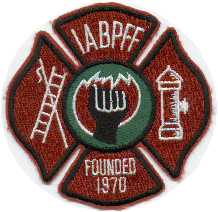 INTERNATIONAL ASSOCIATION OF BLACK PROFESSIONAL FIREFIGHTERS08-03-2020IABPFF Health & Safety Update: Good morning IABPFF Family,Please see the attached in reference to Firefighter Cancer Fact Check. Pass this information to your respective Chapters and Individual members to view. If I can provide you additional information please don’t hesitate to reach out to me.Please Mask Up & Stay Safe,Terri L. Reid IABPFF Health & Safety Chairperson ser1stvicedirector@gmail.com 443-992-2760 "Reshaping the Future"